24.09.2021 г. № 75РОССИЙСКАЯ ФЕДЕРАЦИЯИРКУТСКАЯ ОБЛАСТЬМУНИЦИПАЛЬНОЕ ОБРАЗОВАНИЕ«НИЖНЕУДИНСКИЙ РАЙОН»АДМИНИСТРАЦИЯ ЗАМЗОРСКОГОМУНИЦИПАЛЬНОГО ОБРАЗОВАНИЯ-АДМИНИСТРАЦИЯ СЕЛЬСКОГО ПОСЕЛЕНИЯПОСТАНОВЛЕНИЕО ВНЕСЕНИИ ИЗМЕНЕНИЙ В ПОСТАНОВЛЕНИЕ АДМИНИСТРАЦИИ ЗАМЗОРСКОГО МУНИЦИПАЛЬНОГО ОБРАЗОВАНИЯ ОТ 14 ЯНВАРЯ 2021 ГОДА №3  ОБ УТВЕРЖДЕНИИ АДМИНИСТРАТИВНОГО РЕГЛАМЕНТА ПРЕДОСТАВЛЕНИЯ МУНИЦИПАЛЬНОЙ УСЛУГИ «ПЕРЕДАЧА ЖИЛЫХ ПОМЕЩЕНИЙ МУНИЦИПАЛЬНОГО ЖИЛИЩНОГО ФОНДА ЗАМЗОРСКОГО МУНИЦИПАЛЬНОГО ОБРАЗОВАНИЯ В СОБСТВЕННОСТЬ ГРАЖДАН В ПОРЯДКЕ ПРИВАТИЗАЦИИ» (В РЕДАКЦИИ ОТ 13 ИЮЛЯ 2021 ГОДА №54).В связи с внесением изменений в часть 1 статьи 7 Федерального закона от 27 июля 2010 года № 210-ФЗ «Об организации предоставления государственных и муниципальных услуг» Федеральным законом от 30 декабря 2020 года №509-ФЗ «О внесении изменений в отдельные законодательные акты Российской Федерации», в соответствии с Законом Российской Федерации от 4 июля 1991 года № 1541-1 «О приватизации жилищного фонда в Российской Федерации», Порядком разработки и утверждения административных регламентов предоставления муниципальных услуг, утвержденным постановлением  администрации Замзорского муниципального образования, руководствуясь Уставом Замзорского муниципального образования, администрация Замзорского муниципального образования ПОСТАНОВЛЯЕТ:1. Внести в постановление администрации Замзорского муниципального образования от 14 января 2021 года №3 «Об утверждении административного регламента предоставления муниципальной услуги «Передача жилых помещений муниципального жилищного фонда Замзорского муниципального образования в собственность граждан в порядке приватизации» (в редакции от 13 июля 2021 года №54) (далее- Постановление, Регламент соответственно) следующие изменения:1.1.  Подпункты 2, 5 пункта 26 Регламента признать утратившими силу.1.2.  Абзац 2 пункта 27 Регламента исключить.1.3. Пункт 31 Регламента дополнить подпунктом 5 следующего содержания:«5) акт органов опеки и попечительства – в случаях, когда передача жилых помещений осуществляется с разрешения (согласия) органов опеки и попечительства или по их инициативе.»1.4.  Пункт 32 Регламента дополнить абзацем следующего содержания:«Для получения документов, указанных в подпункте 5 пункта 31 настоящего регламента, заявитель или его представитель вправе обратиться в министерство социального развития, опеки и попечительства Иркутской области, его территориальный орган.» 1.5. пункт 34 Регламента дополнить подпунктом 4 следующего содержания:«4) предоставления на бумажном носителе документов и информации, электронные образы которых ранее были заверены в соответствии с пунктом 7.2 части 1 статьи 16 Федерального закона от 27 июля 2010 года №210-ФЗ «Об организации предоставления государственных и муниципальных услуг», за исключением случаев, если нанесение отметок на такие документы либо их изъятие является необходимым условием предоставления   муниципальной услуги, и иных случаев, установленных федеральными законами».1.6. Пункт 65 регламента изложить в следующей редакции:«65. Предоставление муниципальной услуги включает в себя следующие административные процедуры:1) прием, регистрация заявления и документов, представленных заявителем (заявителями);2) формирование и направление межведомственных запросов в органы (организации), участвующие в предоставлении муниципальной услуги;3) принятие решения о приеме заявления к рассмотрению или решения об отказе в приеме заявления к рассмотрению;4) принятие решения о передаче в собственность гражданина (граждан) жилого помещения в порядке приватизации или об отказе в передаче в собственность гражданина (граждан) жилого помещения в порядке приватизации;5) заключение договора о передаче в собственность
гражданина (граждан) жилого помещения в порядке приватизации,
выдача (направление) заявителю результата муниципальной услуги.»1.7. наименование главы 25 Регламента изложить в следующей редакции:«Глава 25. Принятие решения о приеме заявления к рассмотрению
или  об отказе в приеме заявления к рассмотрению».1.8. наименование главы 26 Регламента изложить в следующей редакции:«Глава 26. Принятие решения о передаче в собственность гражданина (граждан) жилого помещения в порядке приватизации или об отказе в передаче в собственность гражданина (граждан) жилого помещения в порядке приватизации».1.9. наименование главы 27 Регламента изложить в следующей редакции:«Глава 27. Заключение договора о передаче в собственность 
гражданина (граждан) жилого помещения в порядке приватизации,
выдача (направление) заявителю результата муниципальной услуги».1.10. Подподпункт «в» подпункта 2 пункта 77 Регламента исключить.1.11. Подпункт 3 пункта 77 Регламента дополнить словами «, справки о лицах, имеющих право пользования жилым помещением, с указанием этого права на момент приватизации жилого помещения»1.12. Пункт 77 Регламента дополнить подпунктом 4 следующего содержания:«4) в территориальный орган министерства социального развития, опеки и попечительства Иркутской области – в целях получения акта органов опеки и попечительства, в случаях, когда передача жилых помещений в собственность граждан осуществляется с разрешения (согласия) органов опеки и попечительства или по их инициативе.» 2. Опубликовать настоящее постановление в печатном средстве массовой   информации «Вестник Замзорского сельского поселения» и на официальном сайте администрации Замзорского муниципального образования в информационно-телекоммуникационной сети «Интернет».3. Настоящее постановление вступает в силу после дня его официального опубликования.Глава Замзорскогомуниципального образования  Е.В. Бурмакина Уважаемые землепользователи!(владельцы земельных участков, лица, арендующие землю)Антинаркотическая комиссия муниципального образования «Нижнеудинский район» НАПОМИНАЕТВ соответствии со статьёй 29 Федерального закона от 8 января 1998 года № 3-ФЗ 
«О наркотических средствах и психотропных веществах» юридические и физические лица, являющиеся собственниками или пользователями земельных участков, на которых произрастают наркосодержащие растения, обязаны их уничтожить.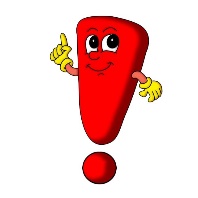 Действующим законодательством предусмотрена административная ответственность за непринятие мер по уничтожению дикорастущей конопли (статья 10.5 КоАП РФ, часть 2 статья 8.7 КоАП РФ).Согласно статьи 10.5 КоАП РФ, непринятие землевладельцем или землепользователем мер по уничтожению дикорастущей конопли после получения официального предписания уполномоченного органа – влечёт наложение административного штрафа:на граждан в размере от 3000 до 4000 рублей;на должностных лиц - от 5000 до 10000 рублей;на юридических лиц – от 50000 до 100000 рублей.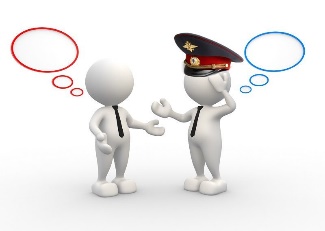 В случае произрастания дикорастущей конопли на землях сельхозназначения собственник или землепользователь участка за ненадлежащее соблюдение правил и норм по использованию земельного участка сельхозназначения может быть привлечен к административной ответственности Управлением Россельхознадзора по Иркутской области и Республике Бурятия в соответствии с частью 2 статьи 8.7 КоАП РФ.С учетом части 1 статьи 13 Земельного кодекса Российской Федерации, части 2 статьи 8.7 КоАП РФ, невыполнение собственниками земельных участков, землепользователями, землевладельцами и арендаторами земельных участков установленных требований и обязательных мероприятий по защите сельскохозяйственных угодий от зарастания деревьями и кустарниками, сорными растениями - влечет наложение административного штрафа на граждан в размере от 20 тысяч до 50 тысяч рублей;на должностных лиц - от 50 тысяч до 100 тысяч рублей;на юридических лиц - от 400 тысяч до 700 тысяч рублей.За неуничтожение дикорастущей конопли собственник (землепользователь) может быть привлечен к административной ответственности повторно!СВОЕВРЕМЕННО ПРИНИМАЙТЕ МЕРЫ ПО УНИЧТОЖЕНИЮ НАРКОСОДЕРЖАЩИХ РАСТЕНИЙ (КОНОПЛИ, МАКА) НА ВАШИХ УЧАСТКАХ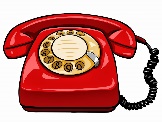 В случае обнаружения мест произрастания дикорастущих наркосодержащих растений, Вы можете сообщить:в антинаркотическую комиссию муниципального образования «Нижнеудинский район» по телефону 7-04-31,в территориальный орган полиции по телефону: 02, 112 (с мобильного); дежурная часть: 8(395-57)7-18-67. Участковому уполномоченному полицииУчредитель: Администрация Замзорского муниципального образования – администрация сельского поселенияАдрес печатного средства: Иркутская область Нижнеудинский район, п. Замзор, ул. Рабочая, 5Адрес типографии: Иркутская область Нижнеудинский район, п. Замзор, ул. Рабочая, 5. Зак. № 24 тираж 10 экз., распространяется бесплатно.Главный редактор: Бурмакина Е.В.Время подписания в печать: 09:15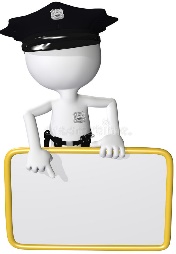 Обращаем внимание, что привлечение к административной ответственности не освобождает собственника (землепользователя) от обязанности уничтожить дикорастущую коноплю!!!Обращаем внимание, что привлечение к административной ответственности не освобождает собственника (землепользователя) от обязанности уничтожить дикорастущую коноплю!!!